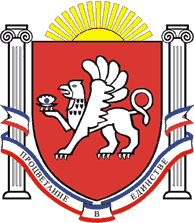 РЕСПУБЛИКА КРЫМРАЗДОЛЬНЕНСКИЙ РАЙОНАДМИНИСТРАЦИЯ БЕРЕЗОВСКОГО СЕЛЬСКОГО ПОСЕЛЕНИЯ   ПОСТАНОВЛЕНИЕ 02.10.2019 г.                               с. Березовка                                           № 234Об утверждении состава комиссии по проведению инвентаризации (проверки, обследования) инвентаризационных и рекламных конструкций на территории Березовского  сельского поселения В целях организации выполнения работ, направленных на избавление от «визуального мусора» на территории Березовского сельского поселения,  в соответствии с Методическими рекомендациями, утвержденными  приказом Минстроя России от 13.04.2017 № 711-пр, и в целях приведения информационных и рекламных конструкций в соответствие с Правилами благоустройства, руководствуясь постановлением Администрации Березовского сельского поселения от 24.06.2019 № 171 «Об утверждении комплексного плана-графика мероприятий, направленного на избавление от «визуального мусора» и создания привлекательного облика территории Березовского  сельского поселения на 2019-2023 годы»ПОСТАНОВЛЯЮ:Утвердить персональный состав комиссии по проведению инвентаризации (проверки, обследования) инвентаризационных и рекламных конструкций на территории Березовского сельского поселения согласно  приложения 1. Комиссии провести инвентаризацию (проверку, обследование) инвентаризационных и рекламных конструкций на территории Березовского  сельского поселения. По результатам работы комиссии составить акты по форме, согласно приложения  2. Обнародовать данное постановление путем размещения на информационных стендах населенных пунктов Березовского сельского поселения.5. Настоящее постановление вступает в силу с момента подписания и  обнародования.6. Контроль за исполнением настоящего постановления оставляю за собой.Председатель Березовскогосельского совета – глава АдминистрацииБерезовского  сельского поселения                                 			А.Б.Назар                                                                                                        Приложение 1                                                                    к постановлению Администрации                                                                     Березовского сельского поселения                                                                   от 02.10. 2019 г. № 234Состав комиссиипо проведению инвентаризации (проверки, обследования)информационных и рекламных конструкций на территории Березовского сельского поселения Председатель:Назар Андрей Богданович, председатель Березовского сельского совета - глава Администрации Березовского сельского поселения;Заместитель председателя:Аблинанова Яна Григорьевна, ведущий специалист по муниципальному имуществу, землеустройству, и территориальному планированию Администрации Березовского сельского поселения;Секретарь комиссии:Кононенко Людмила Владимировна, заместитель главы Администрации Березовского сельского поселения;Члены комиссии:Литвиненко Сергей Алексеевич, депутат Березовского сельского совета (по согласованию) ;Ярута Светлана Викторовна, депутат Березовского сельского совета (по согласованию).Приложение 2к постановлению Администрации Березовского сельского поселенияот 02.10. 2019 г. № 234АКТ ПРОВЕДЕНИЯ ИНВЕНТАРИЗАЦИИИНФОРМАЦИОННЫХ И РЕКЛАМНЫХ КОНСТРУКЦИЙ
"____" ___________ 20___ г.				наименование населенного пункта
Комиссия в составе:
Председателя ________________________ _____________________________________            (Ф.И.О.)				(должность)Зам. председателя _______________________ __________________________________(Ф.И.О.)			            (должность)Секретаря	_______________________ _________________________________________           (Ф.И.О.)				(должность)Членов комиссии ________________________ __________________________________(Ф.И.О.)				(должность)__________________________________________________________(Ф.И.О.)				(должность)провела инвентаризацию вывесок и рекламных конструкций____________________________________________________________________                                     (указываются адреса/адрес проводимой выездной проверки) Члены комиссии:___________________ _________________ _____________________________(должность)		(подпись)		(расшифровка подписи)
___________________ _________________ _____________________________(должность)		(подпись)		(расшифровка подписи)
___________________ _________________ _____________________________(должность)		(подпись)		(расшифровка подписи)
___________________ _________________ _____________________________(должность)		(подпись)		(расшифровка подписи)
___________________ _________________ _____________________________(должность)		(подпись)		(расшифровка подписи)___________________ _________________ _____________________________(должность)		(подпись)		(расшифровка подписи)АКТ № 1ПРОВЕДЕНИЯ ИНВЕНТАРИЗАЦИИИНФОРМАЦИОННЫХ И РЕКЛАМНЫХ КОНСТРУКЦИЙ
"02 " октября 2019  г.				                           с. БерезовкаКомиссия в составе: председателя комиссии Назар А.Б., председателя Березовского сельского совета – главы Администрации Березовского сельского поселения; зам. председателя комиссии Аблинановой Я.Г., ведущего специалиста по муниципальному имуществу, землеустройству, и территориальному планированию Администрации Березовского сельского поселения;секретаря комиссии Кононенко Л.В., заместителя главы Администрации Березовского сельского поселения;Членов комиссии: Литвиненко С.А., депутата Березовского сельского совета, Ярута С.В., депутата Березовского сельского советапровела инвентаризацию вывесок и рекламных конструкций в с.Березовка Раздольненского района Республики Крым.(указываются адреса/адрес проводимой выездной проверки)По результатам выездной проверки на территории с.Березовка не обнаружено наружной рекламы с использованием щитов, стендов, электронных табло и иных технических средств. Члены комиссии:Председатель комиссии:                                                            А.Б.НазарЗам. председателя                                                                      Я.Г.АблинановаСекретарь                                                                                   Л.В.КононенкоЧлены комиссии:                                                                      С.А.Литвиненко                                                                                                      С.В.ЯрутаАКТ № 2ПРОВЕДЕНИЯ ИНВЕНТАРИЗАЦИИИНФОРМАЦИОННЫХ И РЕКЛАМНЫХ КОНСТРУКЦИЙ"02 " октября 2019  г.				                           с. БерезовкаКомиссия в составе: председателя комиссии Назар А.Б., председателя Березовского сельского совета – главы Администрации Березовского сельского поселения; зам. председателя комиссии Аблинановой Я.Г., ведущего специалиста по муниципальному имуществу, землеустройству, и территориальному планированию Администрации Березовского сельского поселения;секретаря комиссии Кононенко Л.В., заместителя главы Администрации Березовского сельского поселения;Членов комиссии: Литвиненко С.А., депутата Березовского сельского совета, Ярута С.В., депутата Березовского сельского советапровела инвентаризацию вывесок и рекламных конструкций в с. Нива Раздольненского района Республики Крым.(указываются адреса/адрес проводимой выездной проверки)По результатам выездной проверки на территории с. Нива не обнаружено наружной рекламы с использованием щитов, стендов, электронных табло и иных технических средств. Председатель комиссии:                                                            А.Б.НазарЗам. председателя                                                                      Я.Г.АблинановаСекретарь                                                                                   Л.В.КононенкоЧлены комиссии:                                                                      С.А.Литвиненко                                                                                                      С.В.ЯрутаАКТ № 3ПРОВЕДЕНИЯ ИНВЕНТАРИЗАЦИИИНФОРМАЦИОННЫХ И РЕКЛАМНЫХ КОНСТРУКЦИЙ"02 " октября 2019  г.				                           с. БерезовкаКомиссия в составе: председателя комиссии Назар А.Б., председателя Березовского сельского совета – главы Администрации Березовского сельского поселения; зам. председателя комиссии Аблинановой Я.Г., ведущего специалиста по муниципальному имуществу, землеустройству, и территориальному планированию Администрации Березовского сельского поселения;секретаря комиссии Кононенко Л.В., заместителя главы Администрации Березовского сельского поселения;Членов комиссии: Литвиненко С.А., депутата Березовского сельского совета, Ярута С.В., депутата Березовского сельского советапровела инвентаризацию вывесок и рекламных конструкций в с. Ульяновка Раздольненского района Республики Крым.(указываются адреса/адрес проводимой выездной проверки)По результатам выездной проверки на территории с. Ульяновка не обнаружено наружной рекламы с использованием щитов, стендов, электронных табло и иных технических средств. Председатель комиссии:                                                            А.Б.НазарЗам. председателя                                                                      Я.Г.АблинановаСекретарь                                                                                   Л.В.КононенкоЧлены комиссии:                                                                      С.А.Литвиненко                                                                                                      С.В.Ярута№п/пАдрес: улица, номер дома или местоположениеПараметры размещенияХарактеристика конструкцийФотоВнешний вид и техническое состояниеПравовое основание1234567№п/пАдрес: улица, номер дома или местоположениеПараметры размещенияХарактеристика конструкцийФотоВнешний вид и техническое состояниеПравовое основание1234567-------№п/пАдрес: улица, номер дома или местоположениеПараметры размещенияХарактеристика конструкцийФотоВнешний вид и техническое состояниеПравовое основание1234567-------№п/пАдрес: улица, номер дома или местоположениеПараметры размещенияХарактеристика конструкцийФотоВнешний вид и техническое состояниеПравовое основание1234567-------